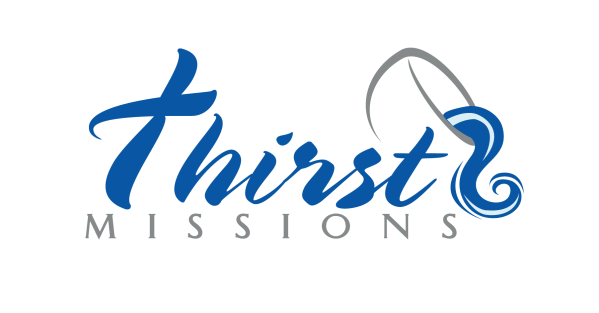 SUMMER INTERNSHIP APPLICATION FORM – 2016Name____________________________________________________________________________________________			Last			First (Legal)		Middle			Preferred NicknamePermanent Address________________________________________________________________________________				Street, Box, or R.R.			City			State		Zip CodeTemporary Address________________________________________________________________________________Dates you will be living at your temporary address______________________________________________________Telephone:  Home (____)_______________   Cell (____)__________________  Work(____)_____________________Email__________________________________________________________	Gender:    Female	Male  Birthdate_____________________  Citizen of________________________Birthplace__________________________					Country					CountryHome Church_____________________________________________________________________________________	Complete Name of Church			Senior Pastor’s Name		Church Phone Number	 __________________________________________________________________________________________________________		Street, Box, or R.R.				City			State		Zip CodeDo you have a valid  Drivers License? ______  License number________________________________________Do you give Thirst permission to do a criminal background check on you as a safety precaution?    Yes	No Are you available from June 5 – August 1, 2016?     Yes	NoDo you agree to raise or pay for the necessary costs of the internship experience?   Yes	NoLeading mission trips is very rewarding but it is also hot and grueling with very little time off.  Do you have any physical limitations that would keep you from performing at an energetic level for the length of your internship?___________________________________________________________________________________________________________________________________________________________________________________________________________________________________________________________________________________________________Have you had previous experience in missions?  Yes     No   		If yes, please explain:____________________________________________________________________________________________________________________________________________________________________________________________________________________________________________________________________________________________________________________________________________________________________________________________________Would you be able to play guitar and lead worship?  	Yes	NoPlease list other specific gifts/talents that you bring to the mission field that could benefit your team.For example: construction, bible school leading, public speaking, sports, etc. ____________________________________________________________________________________________________________________________________________________________________________________________________________________________________________________________________________________________________________________________________________________________________________________________________Please tell us about your ministry experience in your local church/community._____________________________________________________________________________________________________________________________________________________________________________________________________________________________________________________________________________________________________________________________________________________________________________________________________________________________________________________________________________________________________Why are you interested in interning with Thirst Missions?_____________________________________________________________________________________________________________________________________________________________________________________________________________________________________________________________________________________________________________________________________________________________________________________________________________________________________________________________________________________________________Describe your relationship with Jesus Christ._________________________________________________________________________________________________________________________________________________________________________________________________________________________________________________________________________________________________________________________________________________________________________________________________________________________________________________________________________________________________________________________________(please continue on another page)Date: __________________________________________	Signature _____________________________________________Please attach your resume and references.Email to: info@thirstmissions.org